Аннотация к рабочей программе по химии 10-11  класс 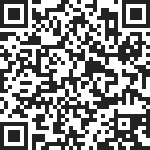 Профильный уровеньРабочая программа составлена на основе Федерального Государственного стандарта (приказ Минобразования РФ от 5.03.2004 г. № 1089), примерной программы основного общего образования по химии, 2004г, а также авторской программы по химии для 8 – 11 классов общеобразовательных учреждений / Новошинский И.И., Новошинская Н. С. – М.: «ТИД «Русское слово – РС», 2008 и адресована для обучающихся на 3 ступени обучения 10 – 11 классов профильный уровень.Изучение химии в старшей школе на профильном уровне направлено на достижение следующих целей:освоение системы знаний о фундаментальных законах, теориях, фактах химии, необходимых для понимания научной картины мира;овладение умениями: характеризовать вещества, материалы и химические реакции; выполнять лабораторные эксперименты; проводить расчеты по химическим формулам и уравнениям; осуществлять поиск химической информации и оценивать ее достоверность; ориентироваться и принимать решения в проблемных ситуациях;развитие познавательных интересов, интеллектуальных и творческих способностей в процессе изучения химической науки и ее вклада в технический прогресс цивилизации; сложных и противоречивых путей развития идей, теорий и концепций современной химии;воспитание убежденности в том, что химия – мощный инструмент воздействия на окружающую среду, и чувства ответственности за применение полученных знаний и умений;применение полученных знаний и умений для: безопасной работы с веществами в лаборатории, быту и на производстве; решения практических задач в повседневной жизни; предупреждения явлений, наносящих вред здоровью человека и окружающей среде; проведения исследовательских работ; сознательного выбора профессии, связанной с химией.основу программы положен принцип развивающего обучения. Программа опирается на материал, изученный в 8–9 классах, поэтому некоторые темы курса рассматриваются повторно, но уже на более высоком теоретическом уровне. Такой подход позволяет углублять и развивать понятие о веществе и химическом процессе, закреплять пройденный материал в активной памяти учащихся, а также сохранять преемственность в процессе обучения. Программа обеспечивает сознательное усвоение учащимися важнейших химических законов, теорий и понятий; формирует представление о роли химии в развитии разнообразных отраслей производства; знакомит с веществами, окружающими человека. При этом основное внимание уделяется сущности химических реакций и методам их осуществления, а также способам защиты окружающей среды.основу построения курса органической химии в 10 классе положена классификация органических соединений по функциональным группам: вначале рассматриваются углеводороды разных типов, включая ароматические, затем — функциональные и полифункциональные производные углеводородов. Выбранный порядок изложения позволяет выделить значение функциональной группы как главного фактора, определяющего свойства органических веществ. При отборе фактического материала в первую очередь учитывалась практическая значимость органических веществ, получивших применение в промышленности, сельском хозяйстве, медицине, быту.Курс химии 11 класса обобщает, углубляет и расширяет знания о строении и свойствах неорганических веществ. В нем излагаются основы общей химии: современные представления о строении атома, природе и свойствах химической связи, основные закономерности протекания химических процессов, в том числе электролиза, коррозии, общие свойства сложных неорганических веществ, неметаллов и металлов, научные принципы химического производства, некоторые аспекты охраны окружающей среды и ряд других тем, входящих в Федеральный компонент государственного стандарта общего образования по химии.Программа составлена с учетом ведущей роли химического эксперимента, причем, не только в реализации принципа наглядности, но и в создании проблемных ситуаций на уроках. Предусматриваются все виды школьного химического эксперимента — демонстрации, лабораторные опыты и практические работы, а также сочетание эксперимента с другими средствами обучения. Опыты, указанные в практических работах, выполняются с учетом возможностей химического кабинета (наличия вытяжных шкафов, реактивов и оборудования) и особенностей класса.Профильный уровень обучения предусматривает углубленное изучение курса химии и целенаправленную подготовку учащихся к продолжению образования в области естественнонаучных и технических дисциплин. В результате изучения предусмотренного программой учебного материала по курсу химии учащиеся должны овладеть знаниями, умениями и навыками, перечисленными в требованиях Федерального компонента 4 государственного стандарта общего образования по химии к уровню подготовки выпускников.Используемый учебно-методический комплектНовошинский И.И., Новошинская Н.С. Органическая химия. 11(10): Профильный уровень: учебник для общеобразовательных учреждений – 5 изд. - М.: ООО «ТИД Русское слово - РС», 2012.Новошинский И.И., Новошинская Н.С. Химия. 10 (11) класс. Профильный уровень: учебник для общеобразовательных учреждений – 2 изд. - М.: ООО «ТИД Русское слово - РС», 2009.Данная рабочая программа реализуется при использовании традиционной технологии обучения, а также элементов: здоровьесберегающих технологий, метода проектов, технологии развивающего обучение, технологии развития критического мышления, ИКТ, технологии дифференцированного обучения, тестового контроля знаний и др. в зависимости от склонностей каждого конкретного класса.Основные формы организации учебной деятельности: урок ознакомления с новым материалом, урок закрепления изученного материала, урок применения знаний и умений, урок обобщения и систематизации знаний, урок проверки и коррекции знаний, комбинированный урок, урок практикум.